TEMSAMD IC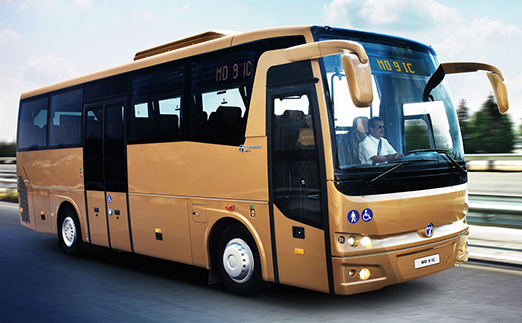 CARATTERISTICHE TECNICHECARATTERISTICHE TECNICHETEMSAMD ICMARCATEMSATEMSAMD ICSERIEIntercityTEMSAMD ICMODELLOMD 9 ICMODELLOMD 9 ICDIMENSIONILunghezza complessiva   9.380  mm   9.380  mmLarghezza complessiva2.400 mm2.400 mm2.400 mmAltezza complessiva3.330 mm 3.330 mm 3.330 mm STRUTTURATipoTelaio monoscocca in acciaio inossidabileTelaio monoscocca in acciaio inossidabileTelaio monoscocca in acciaio inossidabileMOTOREModelloMAN D 0836 Potenza massima (CEE)     250 CVTRASMISSIONEModelloAllison T280R - ManualeAllison T280R - ManualeAllison T280R - ManualeSERBATOIOCapacità280 lt.280 lt.CAPACITA’ PASSEGGERISistemazione sedili37+1+ posti in piediTemsa si riserva il diritto di apportare modifiche a tutte le caratteristiche tecniche, gli allestimenti e colori dei veicoli.Temsa si riserva il diritto di apportare modifiche a tutte le caratteristiche tecniche, gli allestimenti e colori dei veicoli.Temsa si riserva il diritto di apportare modifiche a tutte le caratteristiche tecniche, gli allestimenti e colori dei veicoli.Temsa si riserva il diritto di apportare modifiche a tutte le caratteristiche tecniche, gli allestimenti e colori dei veicoli.